COUNTRIES WHICH REQUIRE VISA TO ENTER BOTSWANAAfghanistan					40.	El SalvadorAlbania						41.	Equatorial GuineaAlgeria						42.	EritreaAndorra						43.	EstoniaAngola						44.	Ethiopia								45.	GabonArmenia						46	GeorgiaAzerbaijan					47.	GhanaBahrain						48.	GuatemalaBangladesh					49.	GuineaBelarus						50.	Guinea BissauBenin						51.	HaitiBermuda						52.	HondurasBhutan						53.	IndiaBolivia						54.	IndonesiaBosnia and Herzegovina			55.	IranBrunei						56.	IraqBulgaria						57.	IsraelBurkina Faso					58.	JordanBurundi						59.	KazakhstanCambodia					60.	Korea, NorthCape Verde					61.	Korea, SouthCentral African Republic			62.	KuwaitChad						63.	KyrgystanChile						64.	LaosChina						65.	LatviaColombia					66	LebanonComoros						67.	LiberiaCongo Republic of				68.	LibyaCongo Democratic Republic		69. 	LithuaniaCosta Rica					70.	MacedoniaCote D’Ivoire					71.	MadagascarCroatia						72.	MaliCuba						73.	Marshall IslandsCzech Republic				74.	MauritaniaDjibouti						75.	MicronesiaDominican Republic				76.	MoldovaEcuador						77.	MonacoEgypt						78.	MongoliaCOUNTRIES WHICH REQUIRE VISA TO ENTER BOTSWANAMorocco						109.	TaiwanMozambique					110.	TajikistanMyanmar					111.	ThailandNepal						112.	TogoNicaragua					113	TunisiaNigeria						114.	TurkeyNiger						115.	TurkmenistanOman						116.	UkrainePakistan						117.	United Arab EmiratesPalau						118.	UzbekistanPanama						119.	VenezuelaParaguay					120.	YemenPeru						121.	YugoslaviaPhilippinesPolandPortugalQatarRomaniaRussiaRwandaSao Tome and PrincipeSaudi ArabiaSenegalSlovakiaSloveniaSomaliaSri LankaSudanSumatraSyria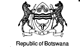 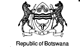 